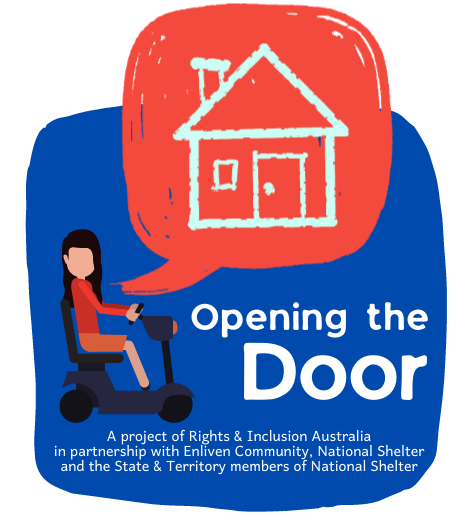 Opening the Door Project - State & Territory Forums, from July 2022The tables below describe the content of each session.Online Sessions:Online Sessions (continued)Face-to-Face Workshop Sessions:Title & DescriptionDuration Online Session 1 - Pathways to Housing for People with Disability in your state or territoryA panel presentation and discussion on opportunities & challenges of buying and renting housing in your state or territory.We will discuss the private housing market, and public, social and affordable housing.Presenters to include representatives from: Public Housing AuthorityCommunity Housing SectorPrivate Housing IndustryFinance Sector1.0 - 1.5hrs Online Session 2 - Dealing with Tenancy Issues for People with Disability in your state or territoryA panel presentation and discussion on your rights as a tenant in your state or territory.We will discuss tenancy issues for those in the private housing rental market, and public, social and affordable housing, as well as supported independent living houses. This includes how you can get assistance.Presenters to include representatives from: Community legal servicesConsumer AffairsCommunity Housing Sector1.0 - 1.5hrs Title & DescriptionDuration Online Session 3 - National Disability Insurance Scheme – Home & Living supports A presentation and discussion on accessing NDIS home and living supportsWe will discuss:How the National Disability Insurance Scheme (NDIS) can assist you with Home & Living supports - from funding of specialist disability accommodation, to assistance with ‘individualised living options’ How to apply for Home & Living supportsMaking complaints regarding housing and support provisionPending changes to the NDIS  1.0 - 1.5hrsTitle & DescriptionDuration My Housing Matters WorkshopAt this four-hour face-to-face workshop, we will:Recap presentations and discussions from the three Online Sessions:Pathways to Housing for People with Disability in your state or territoryDealing with Tenancy Issues for People with Disability in your state or territoryNational Disability Insurance Scheme – Home & Living supportsDiscuss current housing issues that you are facingDiscuss opportunities to achieve choice and control with your housing options.Lunch will be providedPlease note that this session is solely for people with disability, their families/ friends/ unpaid, carers and any support needed to attend.4hrs, including lunch 